 SOUTH MALDA COLLEGE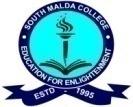 (Affiliated to University of Gour Banga)(ESTD. - 1995)            P.O. - Pubarun, Dist.–Malda, PIN–732215, West Bengal E-mail: southmaldacollege1995@gmail.comSEAT CAPACITY:HONOURS SUBJECTS:GENERALSUBJECTNO.OF SEATSGENSC(22%)ST(6%)OBC-A (10%)OBC-B (7%)PH (4%)ACCOUNTANCY5327123542ARABIC111572471184BENGALI1547934915116ECONOMICS251162321EDUCATION5830133642ENGLISH111572471184GEOGRAPHY271362321HISTORY8040185863POL. SCIENCE6632154753SOCIOLOGY1547934915116SUBJECTTOTAL SEATSGENSCSTOBC-AOBC-BPH(22%)(6%)(10%)(7%)(4%)B.A. (General)15008143309015010560B.Com (General)125632871395